                                                                                                                      سيرة ذاتية                                 أولا: ( بيــــــــــــــــان حالة وظيفية  )          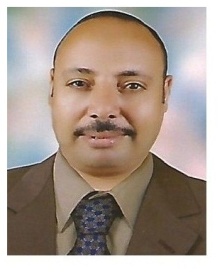   ثانيا المؤهلات الدراسية: باحث ماجستير مقيد بالسنة التمهيدية-  جامعة أسيوط-  قسم المناهج وطرق تدريس اللغة العربية والدراسات الإسلامية للعام الدراسي 2016/2017مالدبلوم الخاصة مناهج وطرق تدريس – جامعة أسيوط -2016م- تقدير جيد جدا  3 -   دبلوم مهني ضمان جودة التعليم  -  جامعة المنيا -   2014م-  تقدير  ممتاز.4 -   ليسانس الآداب والتربية – جامعة الأزهر القاهرة -  2001م – تقدير ممتاز مع مرتبة الشرف –                          شعبة اللغة العربية .  ثالثا : الدورات التدريبية ( متدرب ) رابعا:   الخبرات في مجال التدريب ( مدربا) :1- مدربا لبرنامج نشر ثقافة الجودة للمعاهد المدرجة في خطة المكتب الفرعي لضمان الجودة والتدريب بمنطقة المنيا الأزهرية.  2 -  مدربا لبرنامج نشر ثقافة الجودة لشيوخ المعاهد الابتدائية بإدارات  منطقة المنيا الأزهرية .3  – مدربا لبرنامج  التقييم الذاتي  (النظري – العملي – إعداد ملف التقدم – خرائط المنهج ونواتج التعلم ) لمعاهد منطقة المنيا الأزهرية الحاصلة علي شهادة الاعتماد من الهيئة القومية لضمان جودة التعليم والاعتماد.4 -  مدربا لبرنامج  التقييم الذاتي  (النظري – العملي – إعداد ملف التقدم – خرائط المنهج ونواتج التعلم ) لمعاهد منطقة المنيا الأزهرية المدرجة للحصول علي الاعتماد.5- المشاركة في برنامج المراجعة الداخلية للمعاهد المرشحة لزيارة الاعتماد علي مستوي الجمهورية و التابع لقطاع المعاهد الأزهرية بالقاهرة .المشاركة فى برنامج تمكين الشباب التابع للجمعية الوطنية لحقوق الشباب وأكاديمية التنمية الدولية الشرق الأوسط .المشاركة فى برنامج التعليم المدني التابع لمنظمة اليونيسيف والشباب والرياضة,8 -  مراجع خارجي بالهيئة القومية لضمان جودة التعليم والاعتماد.خامسا: معلومات التواصل:البريد( مكتب بريد أتليدم – أبوقر قاص – المنيا).التليفون محمول:  01013106465- 01143721534  فيس بوك: صفحة باسم أحمد عبد الفتاح.واتس آب برقم 01013106465   البريد الالكترونيahmedsondos61@yahoo.com                                       التوقيع / أحمد عبد الفتاح عبد الوهاب رقم السجل رقم السجل 252448الاسم رباعيالاسم رباعيأحمد عبد الفتاح عبد الوهاب عبد الجوادتاريخ الميلاد وتاريخهتاريخ الميلاد وتاريخه24/9/1977المؤهل الدراسي وتاريخهالمؤهل الدراسي وتاريخهليسانس الآداب والتربية 2001 – جامعة الأزهر بالقاهرةالتخصص - التقدير التخصص - التقدير لغة عربية – ممتاز مع مرتبة الشرف المسمي الوظيفي المسمي الوظيفي مراجع نظم جودة  - بمكتب ضمان الجودة والتدريب – منطقة المنيا الأزهرية قرار التعيين وتاريخهقرار التعيين وتاريخهتاريخ مباشرة العمل أول مرة بالأزهرتاريخ مباشرة العمل أول مرة بالأزهر28/3/2002الموقف من التجنيدالموقف من التجنيدمعافى نهائيالدرجة المالية ونوعهاالدرجة المالية ونوعهاالثانية التخصصية – معلم أول  - 1/5/2013الحالة الاجتماعية وعدد الأولادالحالة الاجتماعية وعدد الأولادمتزوج +5رقم البطاقة القومي وتاريخ صدورها رقم البطاقة القومي وتاريخ صدورها 27709242400616محل الإقامة والعنوان محل الإقامة والعنوان اتليدم  -أبو قرقاص - المنياالتقارير السنوية التقارير السنوية كفءالجزاءات الجزاءات لا يوجدرقم التليفون رقم التليفون 01143721534بيانات أخري كود المعلم 103219اسم البرنامج التدريبيالتاريخ التاريخ المكان النتيجة اسم البرنامج التدريبيمن إلي المكان النتيجة إعداد مدربين TOT2/8/20155/8/2015كلية التربية – جامعة أسيوطممتازالمراجعة الخارجية لمؤسسات التعليم قبل الجامعي ( دورة متقدمة )27/1/201529/1/2015فرع الهيئة القومية لضمان جودة التعليم والاعتماد – أسيوطحضرالمراجعة الخارجية لمؤسسات التعليم قبل الجامعي13/12/201416/12/2014فرع الهيئة القومية لضمان جودة التعليم والاعتماد –أسيوطحضرنواتج التعلم وخرائط المنهج6/12/20149/12/2014فرع الهيئة القومية لضمان جودة التعليم والاعتماد –أسيوطحضرالتقويم الذاتي لمؤسسات التعليم قبل الجامعي 29/11/20142/12/2014فرع الهيئة القومية لضمان جودة التعليم والاعتماد –أسيوطحضرمهارات البحث العلمي 9/3/201427/4/2014كلية التربية – جامعة المنيااجتازمهارات العرض والتقديم 26/4/201428/4/2014مكتب ضمان الجودة والتدريب – منطقة المنيا الأزهريةحضرإعداد مدرب متخصص في دراسات التقييم الذاتي للمعاهد الأزهرية 2/3/20146/3/2014مكتب ضمان الجودة والتدريب – منطقة المنيا الأزهريةحضرالمراجعة الخارجية -نواتج التعلم وخرائط المنهجالتقويم الذاتي لمؤسسات التعليم قبل الجامعي 30/1/20147/2/2014نقابة المهن التعليميةحضرالدعم الفني للمعاهد المرشحة لضمان جودة التعليم الجانب النظري16/11/201318/11/2013مكتب ضمان الجودة والتدريب – منطقة المنيا الأزهريةحضرتدريب المتدربين TOT10/9/201211/9/2012أوراسكوم تيلكوم للتدريب والتكنولوجياحضرإدارة الجودة الشاملة 16/9/201217/9/2012أوراسكوم تيلكوم للتدريب والتكنولوجياحضرالبرنامج الموحد للتعليم المدني25/11/201229/11/2012إدارة إعداد القادةمديرية الشباب والرياضة  محافظة المنياحضرICDL15/11/2011أكاديمية سمارتاجتاز